-----------------------------------------------------------------------------------------------CAREER OBJECTIVELooking for opportunities that enable me to utilize my skills sets and knowledge potential in related fields where I can share my meaningful contribution.    PROFESSIONAL QUALIFICATION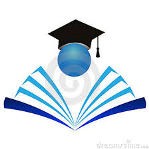 Successfully completed Bachelor of Commerce 2003-2004 in Tanta Egypt.EDUCATION QUALIFICATIONDiploma In English Level-4 from 15th January 2004-2nd June 2006      COMPUTER SKILLS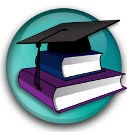 MS word, MS excel , power point, internet surfing etc…..Working as Public relations officer ( P.R.O ) at ( Maria Louise LLC ) Dubai from APR 2015 till nowWorking as salesAssociate at ( Perfume Monde ) Dubai , from 2014 to 2015Working as Public relations officer ( P.R.O ) at ( Crystal Gallery ) from 2012 to 2014Working as sales Associate at (Balman And Azzaro) in Paris Group from Des 2011 to Jun 2012Worked in Apparel LLC as a Sales Associate ( Bally, Moreschi, Samsunit,  Ferrari , Adidas and MBT Stores ) Dubai & Abu Dhabi from 2006 to 2011RESPONSIBLEResponsible for updating monthly reports.Responsible in filing and scanning of documents.Making delivery forms.Good in customer service relation.Always make the customers satisfaction in their needs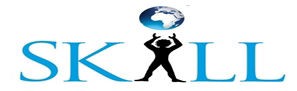 Good Presentation and Excellent Personal Organization,Comfort with Physical Work,Flexibility and punctuality,Fluent in Arabic and English, Basic knowledge of FrenchProficiency in Microsoft Office (Word, Excel, PowerPoint)Proficiency in the use Internet,Good Presentation and Excellent Personal OrganizPERSONAL DETAILSGENDER	:	MaleCIVIL STATUS	:	SingleCITIZENSHIP	:	EgyptVISA STATUS	:	Residence VisaFirst Name of Application CV No: 376764Whatsapp Mobile: +971504753686 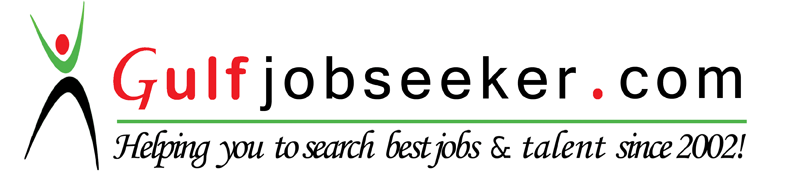 